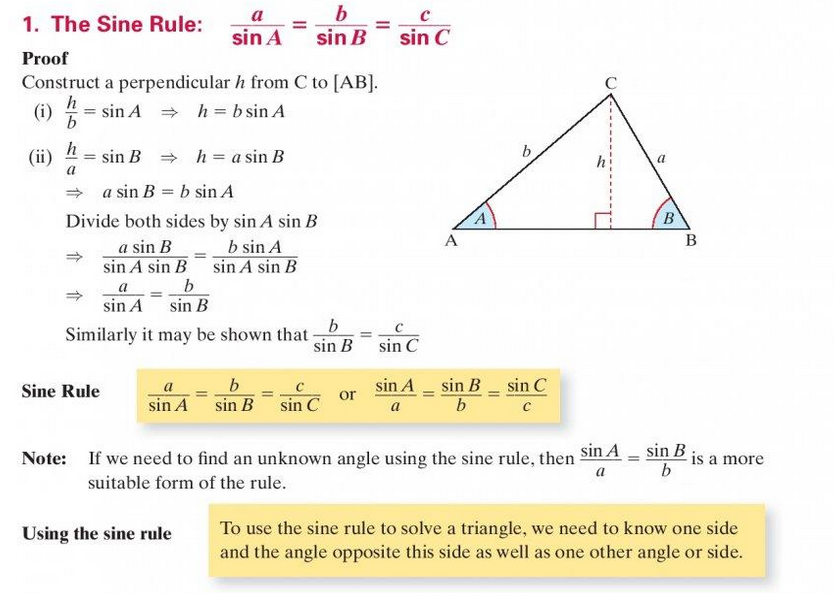 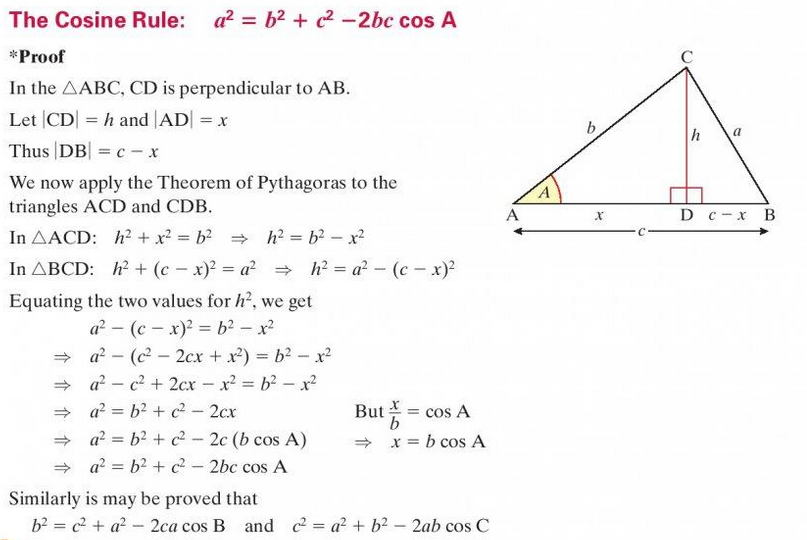 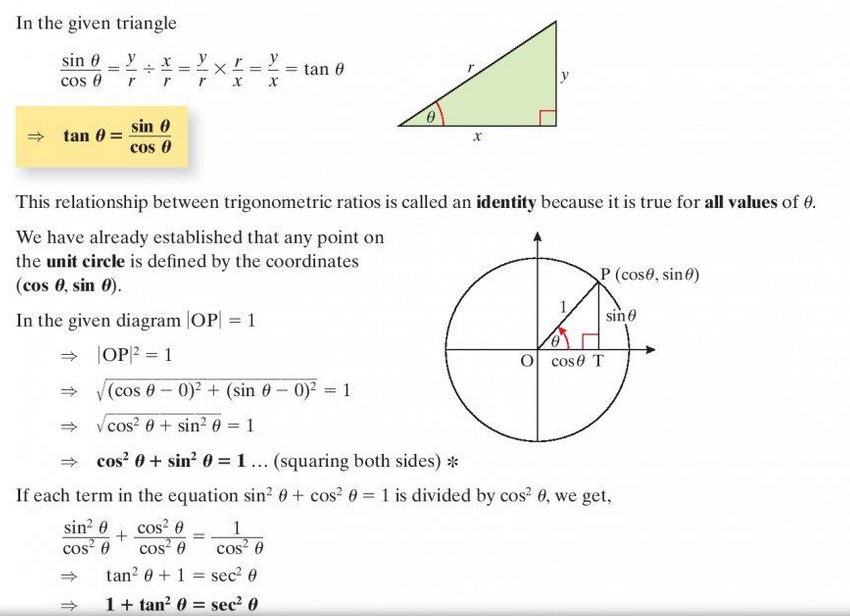 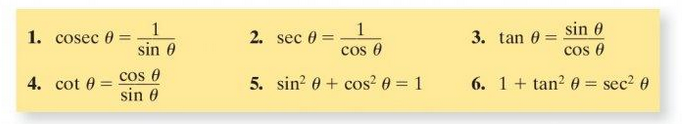 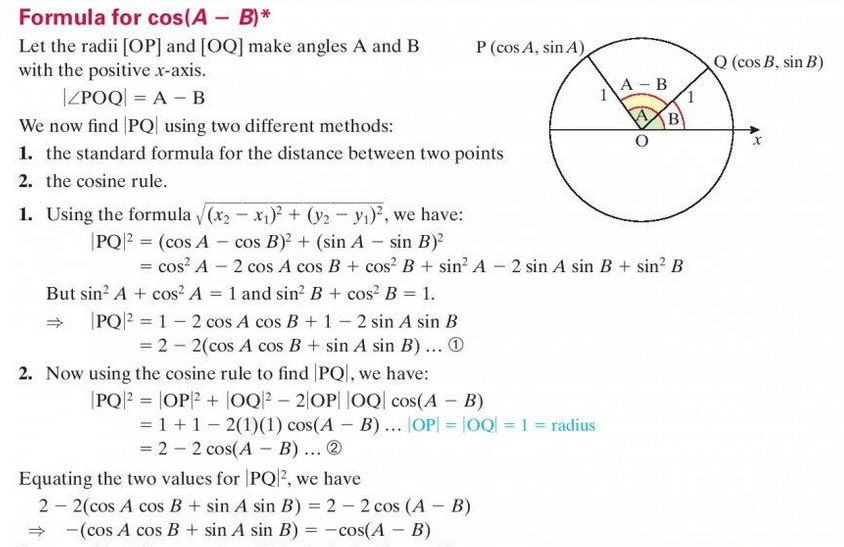 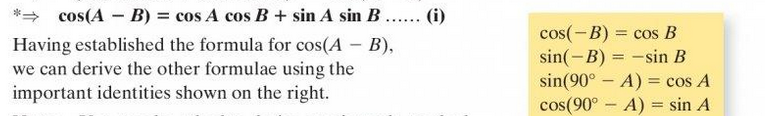 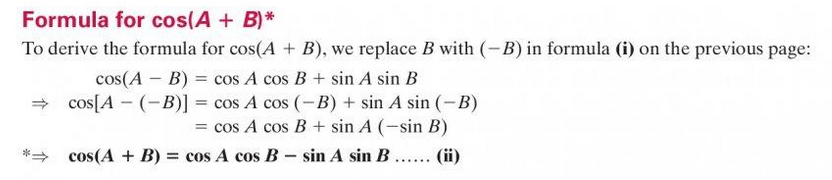 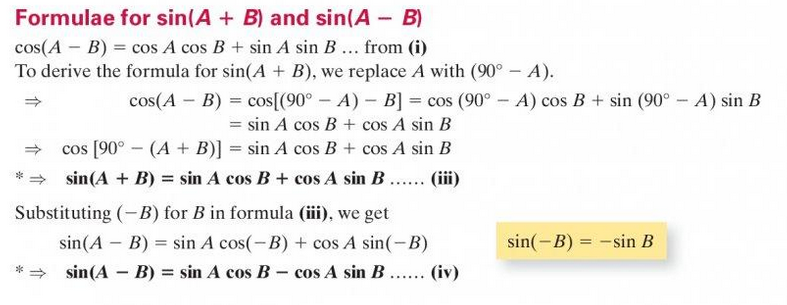 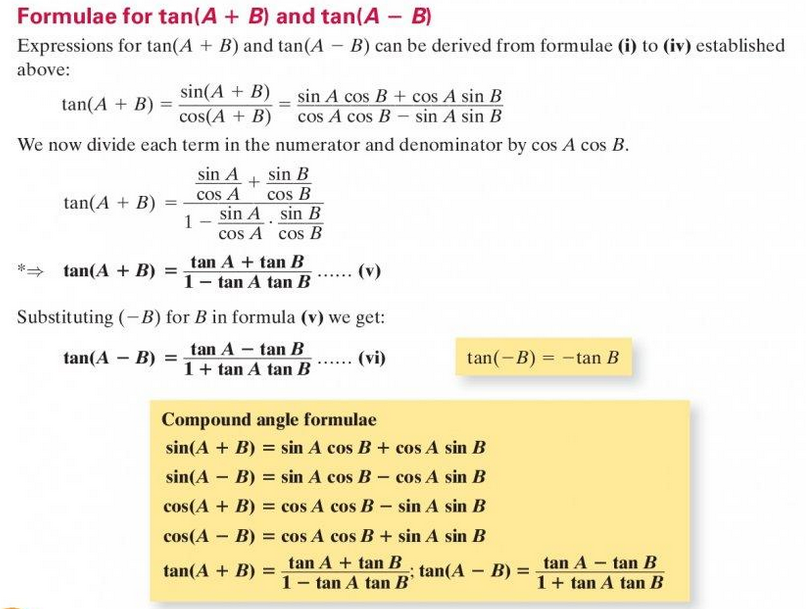 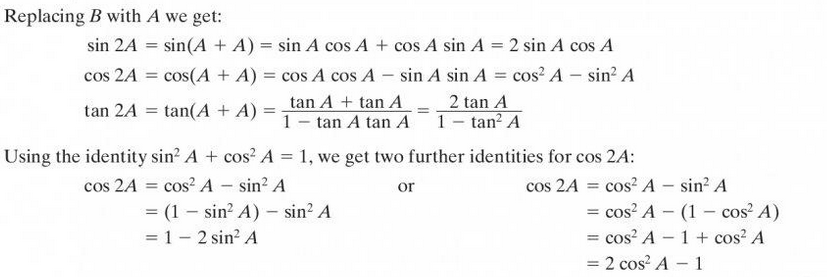 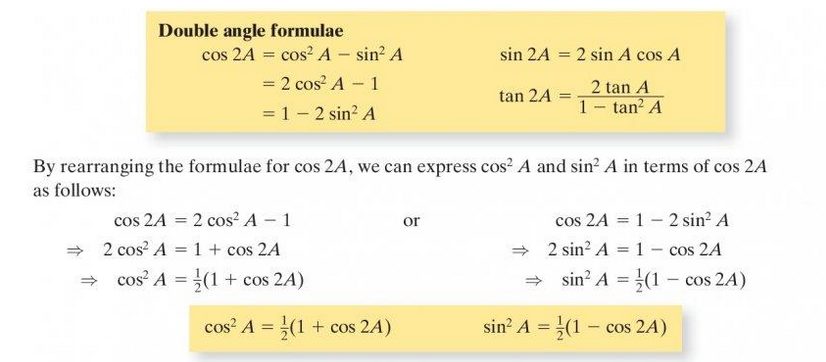 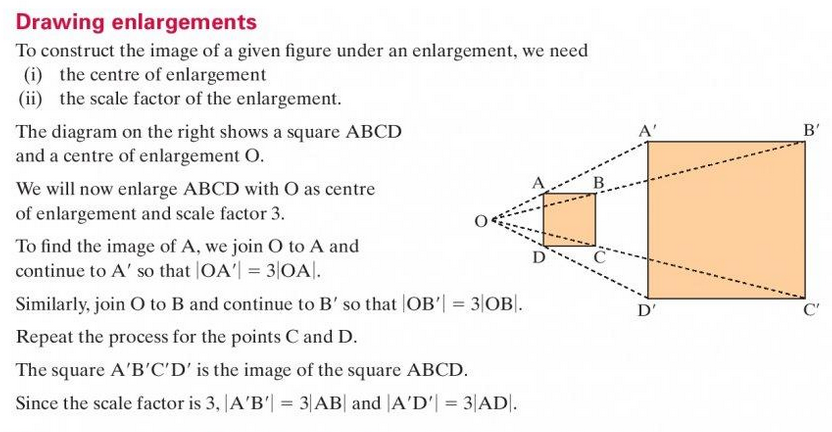 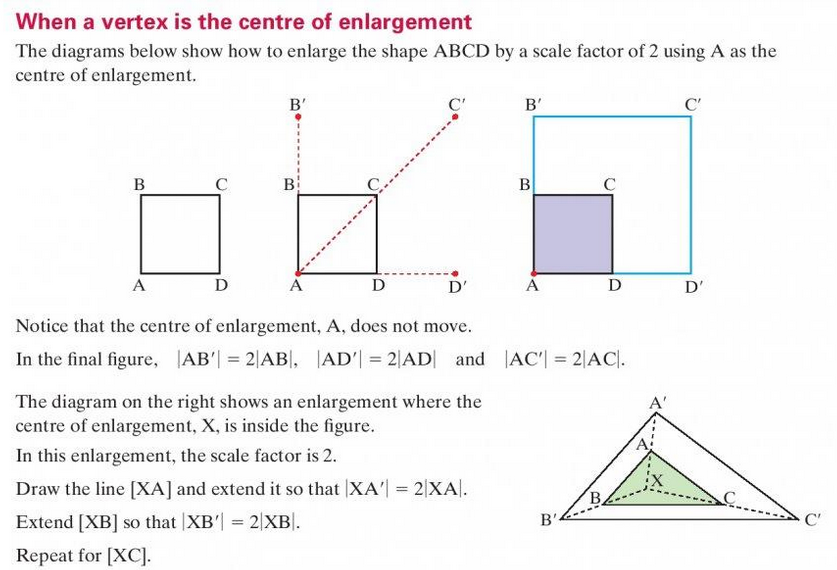 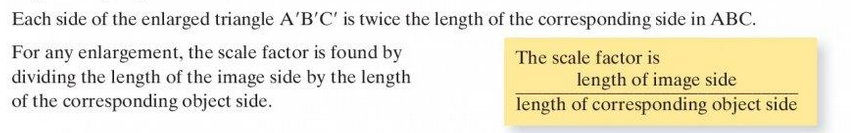 				CONSTRUCTIONS: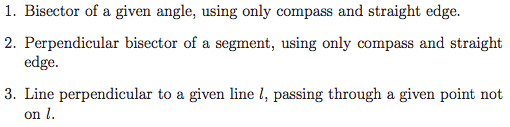 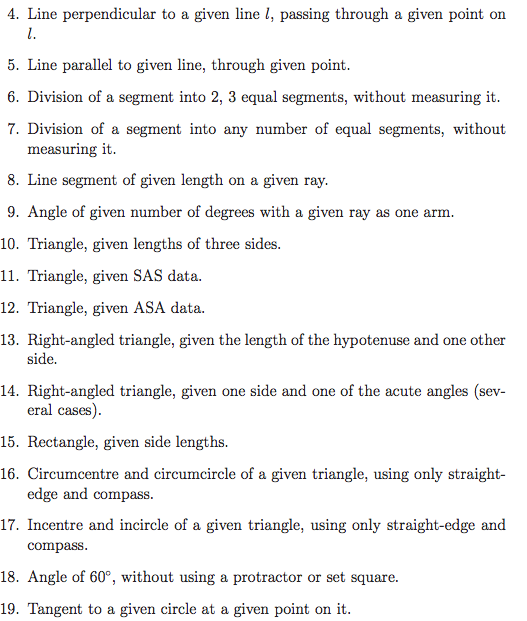 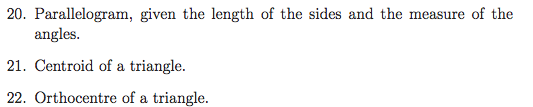 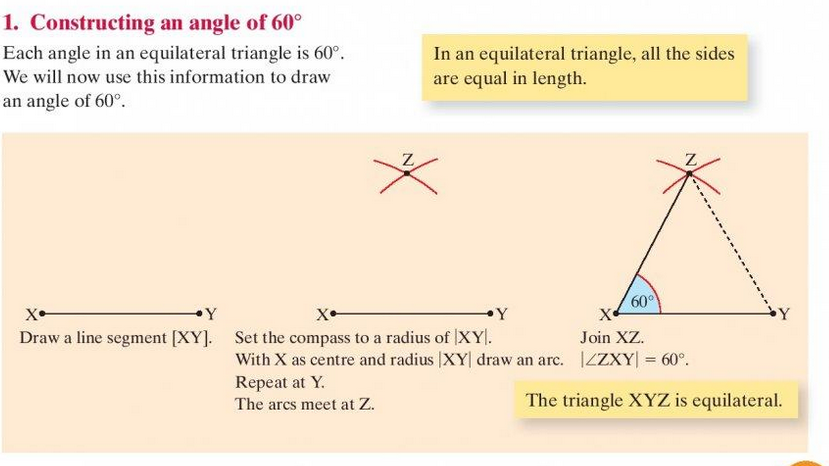 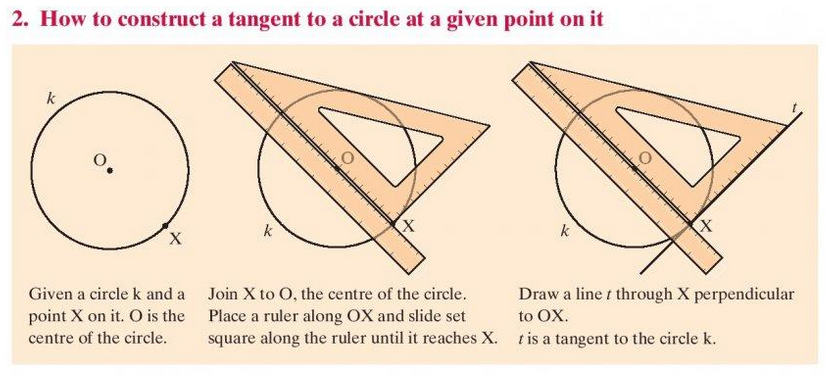 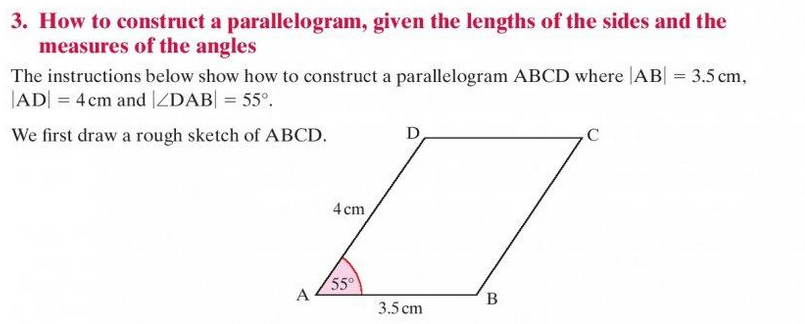 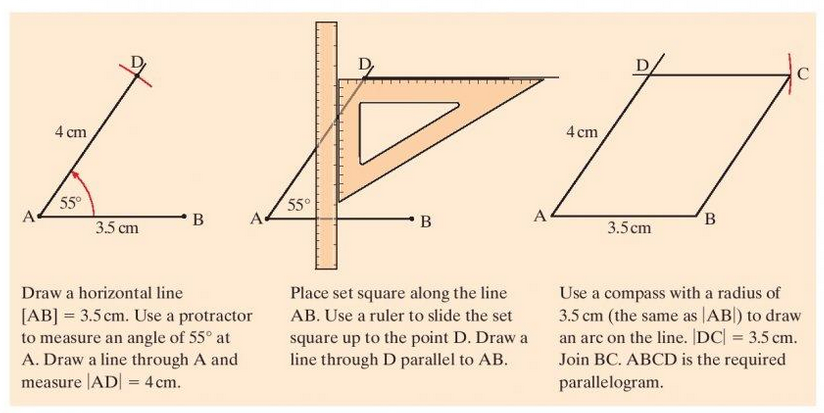 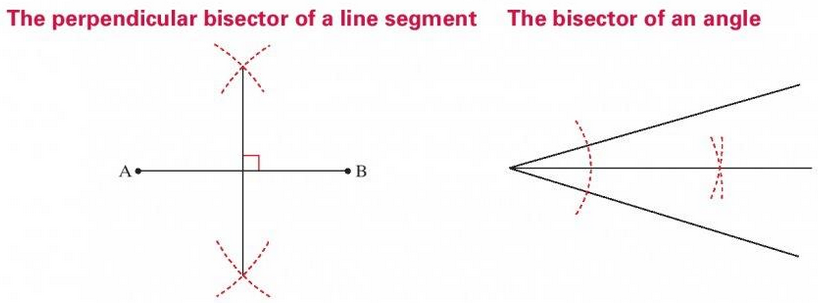 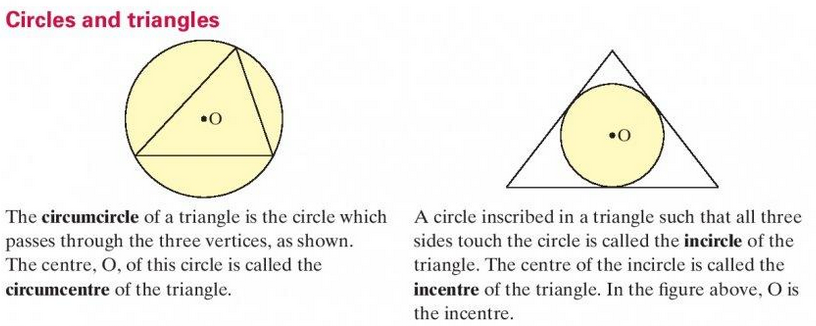 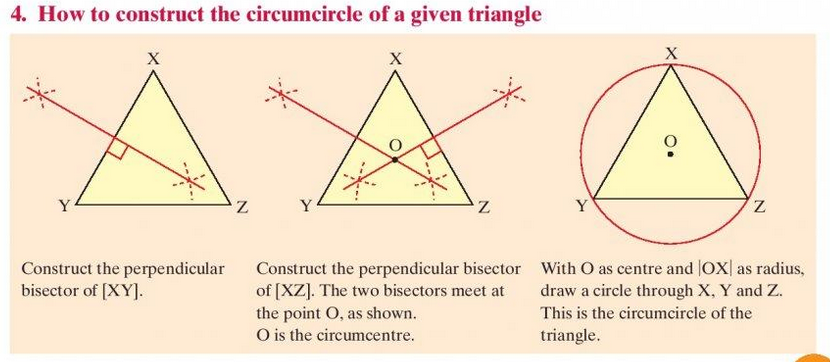 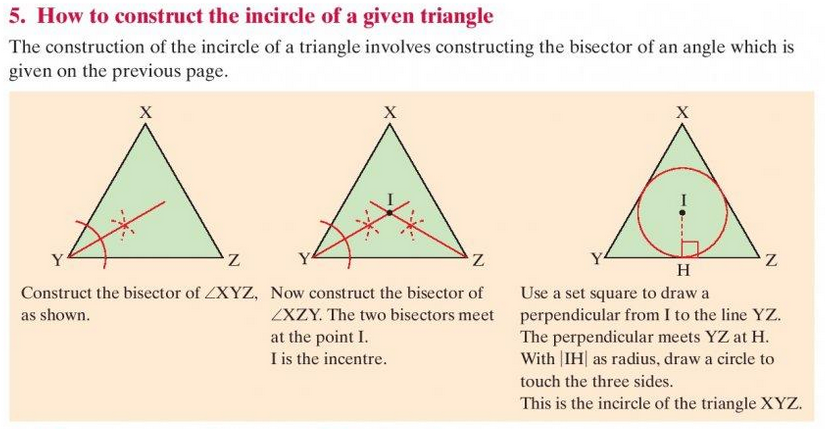 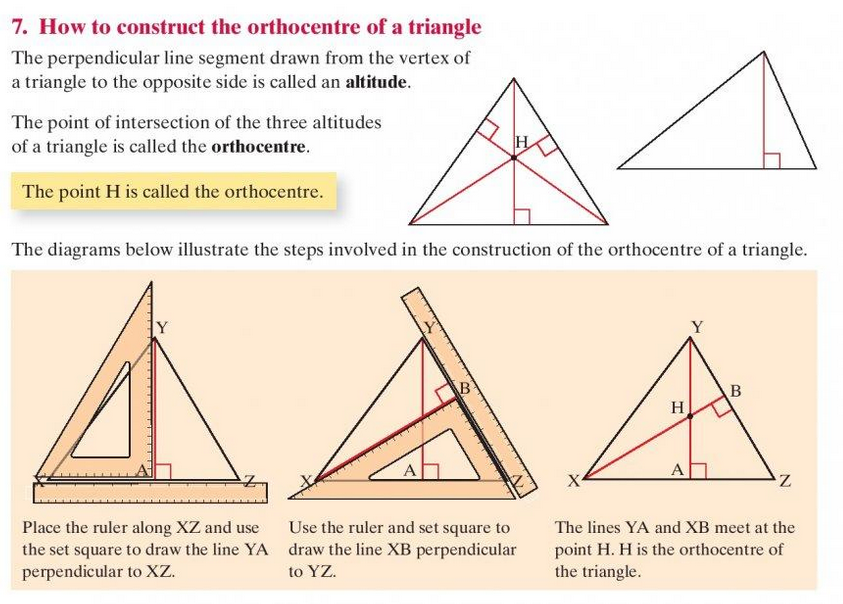 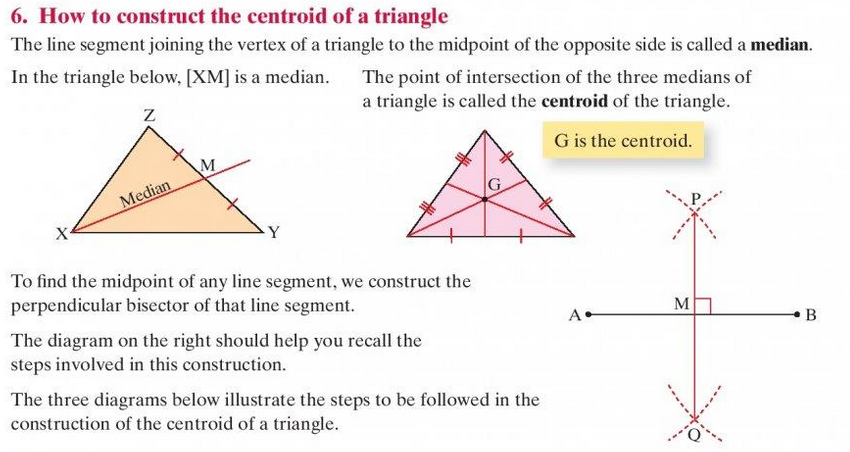 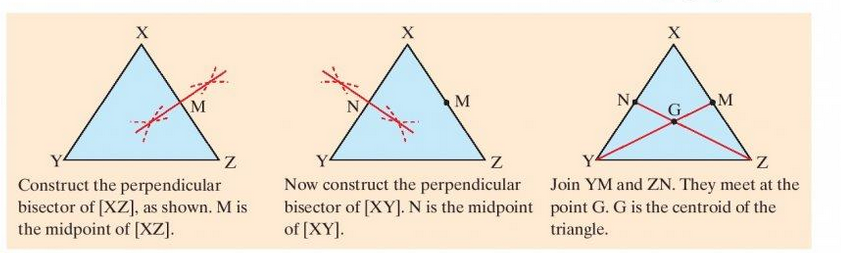 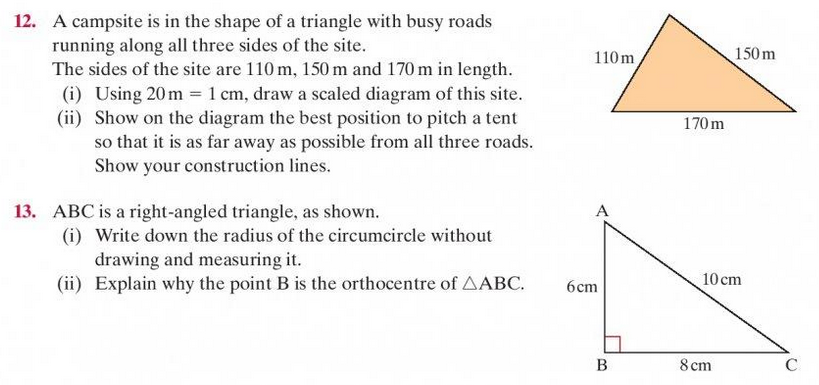 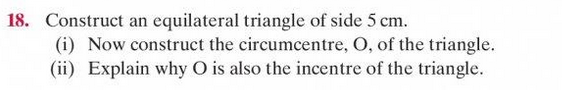 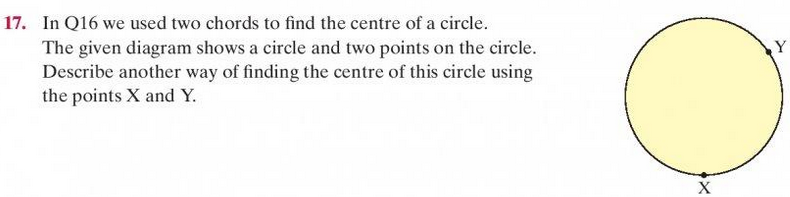 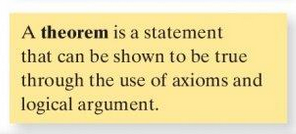 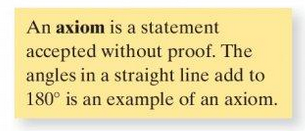 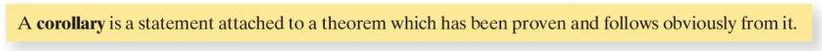 Proof by Contradiction: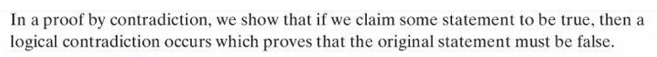 Proof: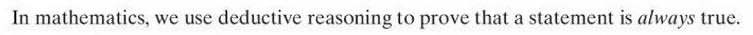 Converse:  	For statement :  ‘If A is true then B is true’, the converse of the statement would be the statement ‘If B is true then A’.True Converse:’ In an isosceles triangle the angles opposite the equal sides are equal’  Converse: ‘If two angles of a triangle is equal then the sides opposite the angles are equal – triangle is isosceles’ ** TRUE ** False converse: ‘If two triangles are congruest then their Areas are equal’ Converse: ‘If two triangles have equal Area then the are congruent ** FALSE **Is Equivalent to: 	If A implies B and B implies A then A and B are said to be equivalentIf and only if :	A is true if and only if B is true means A is true if B is true and B is true only if A is true Implies:	A implies B means  A is true only if B is true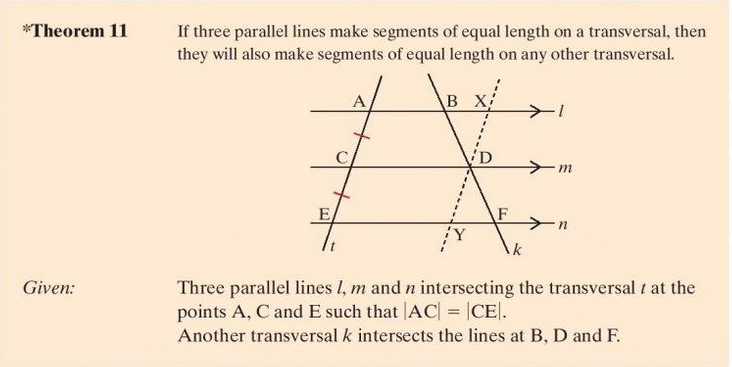 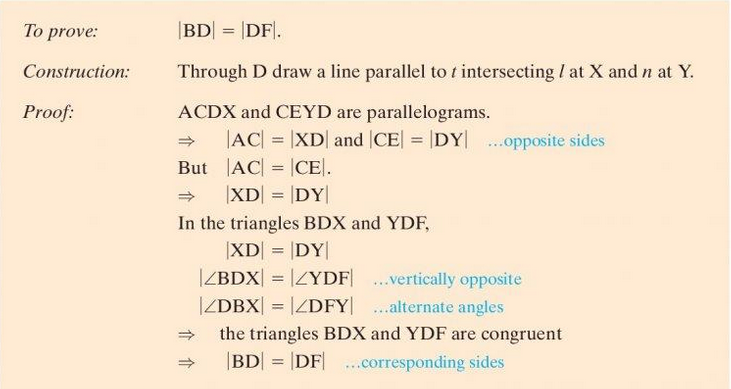 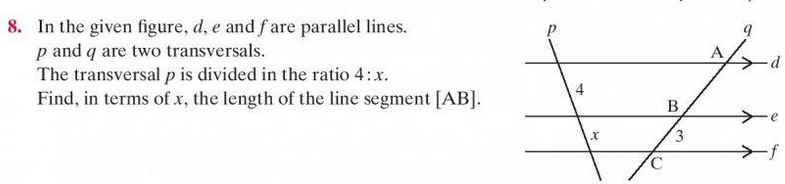 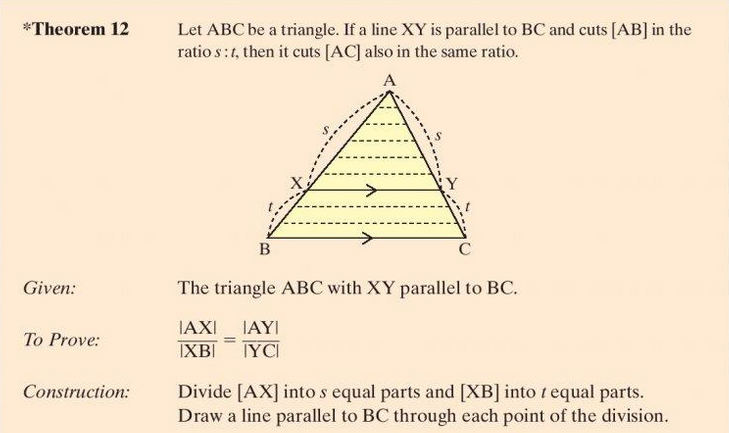 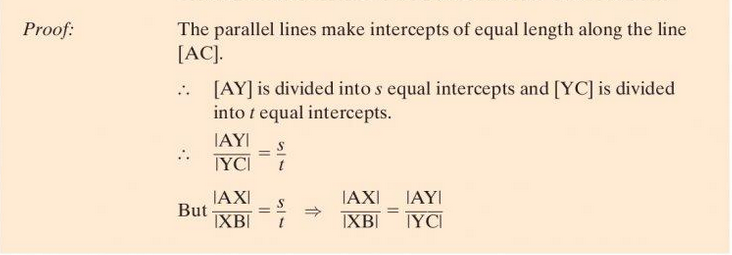 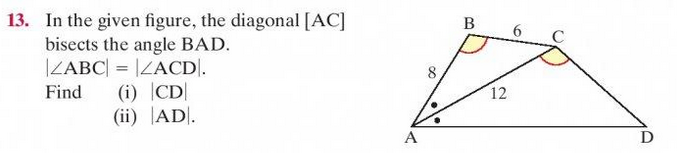 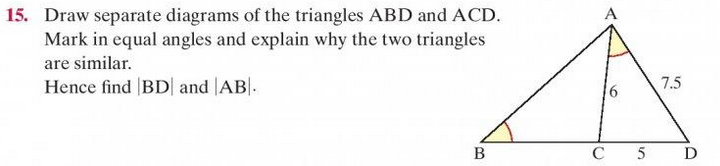 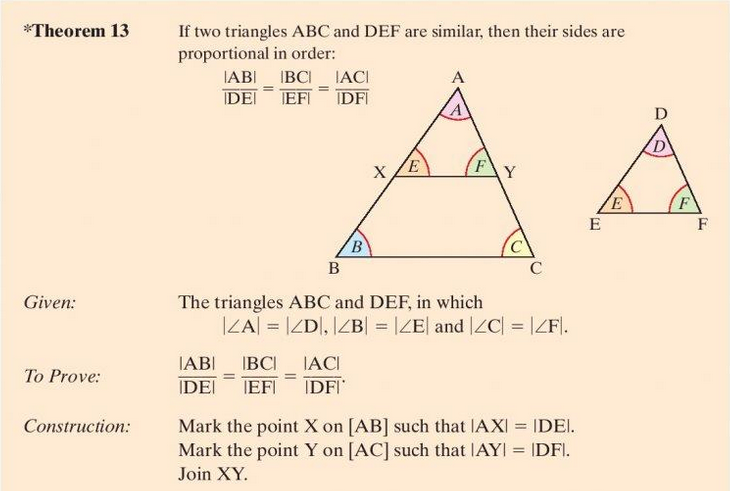 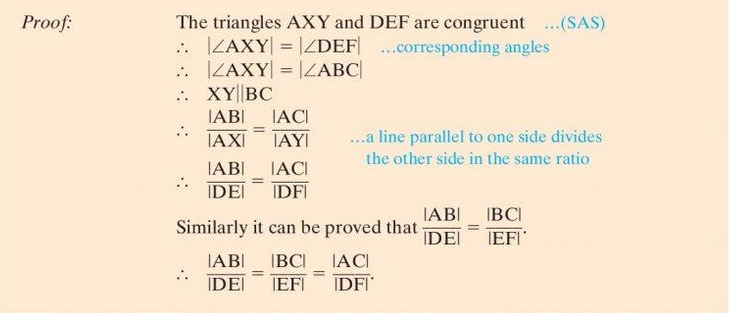 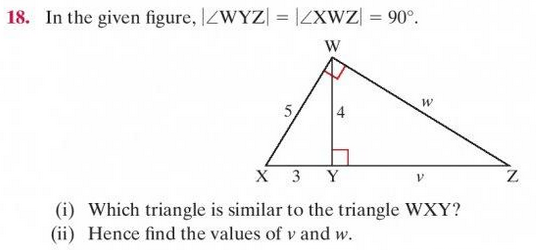 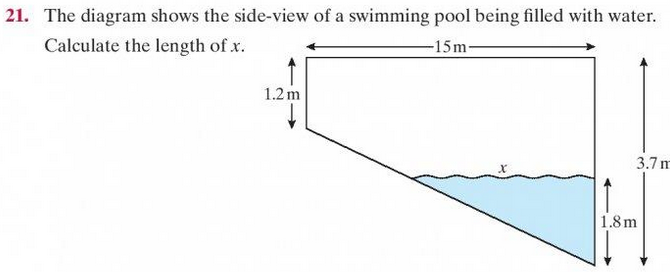 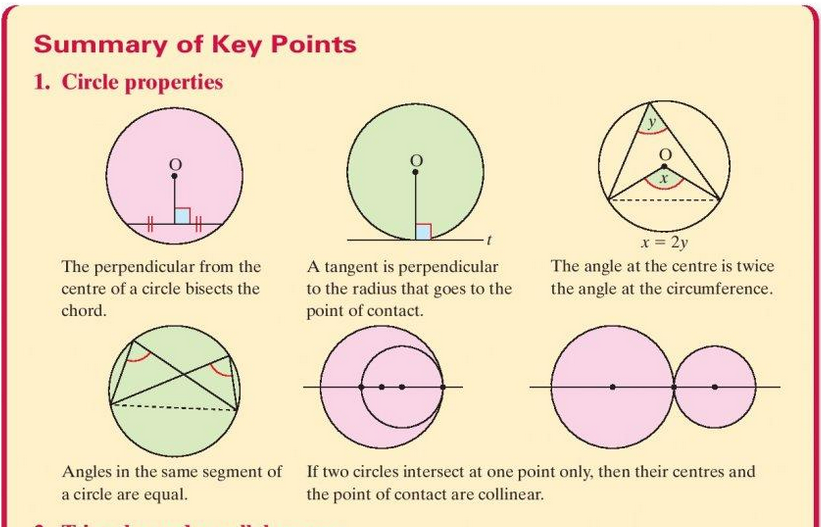 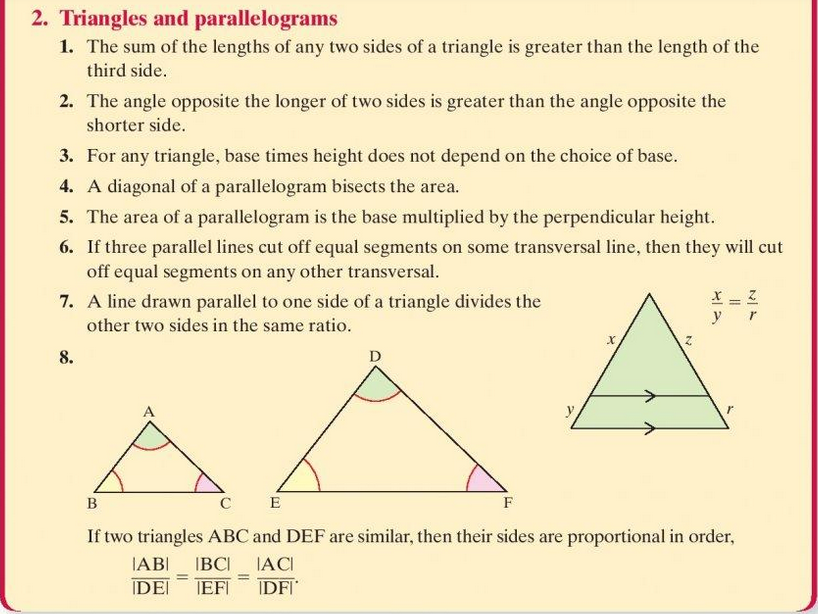 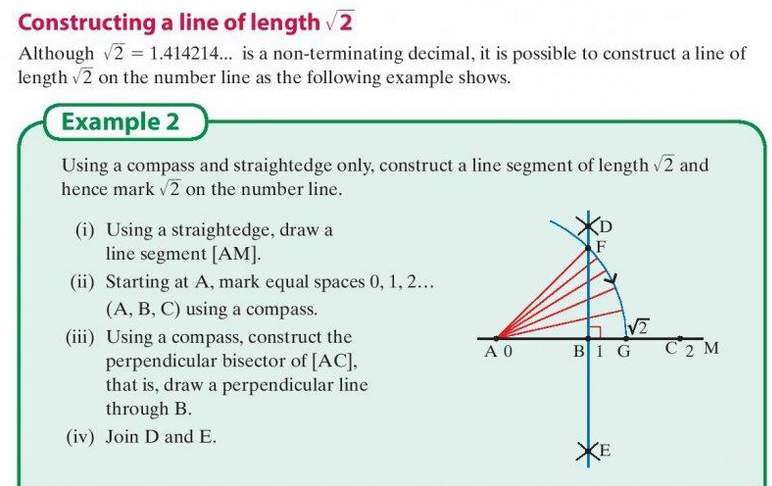 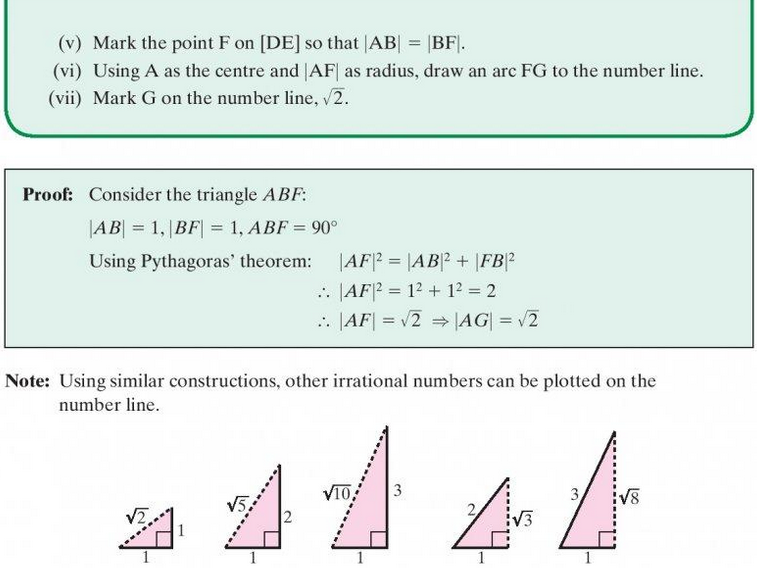 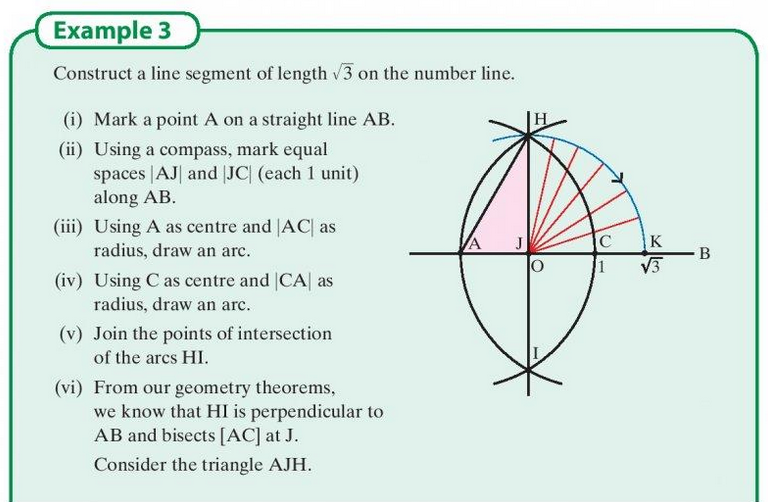 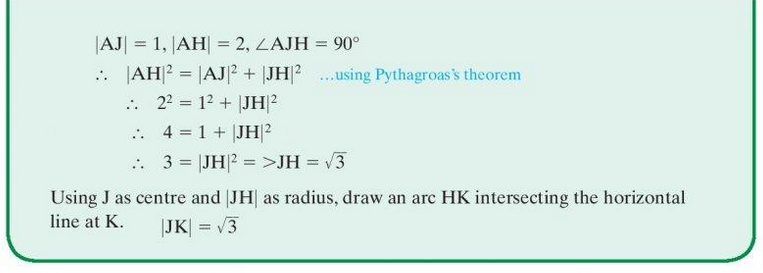 Proof that √2 is irrational :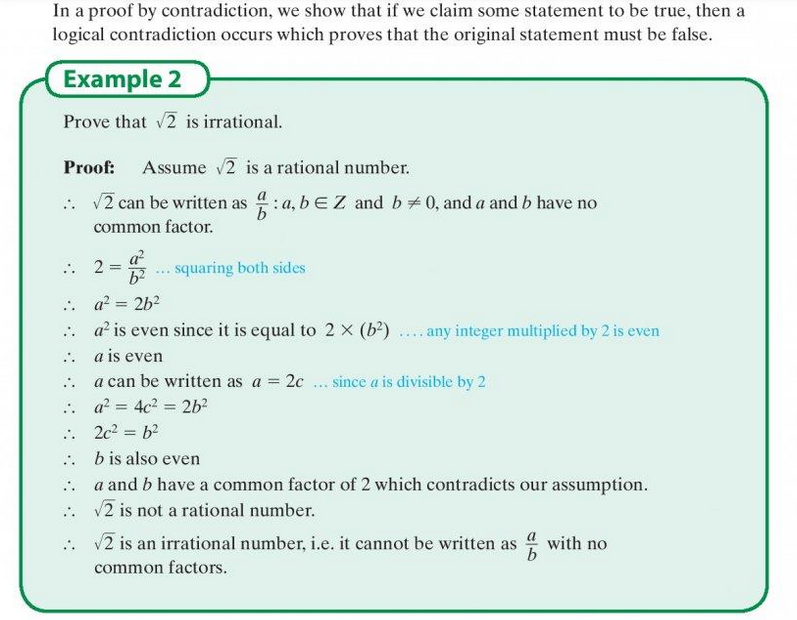 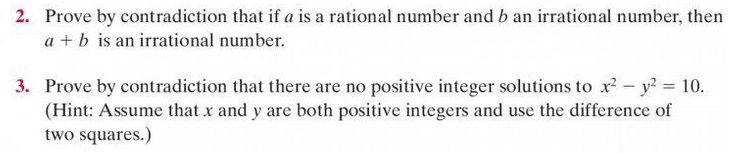 Example of Theorem that uses Proof by contradiction: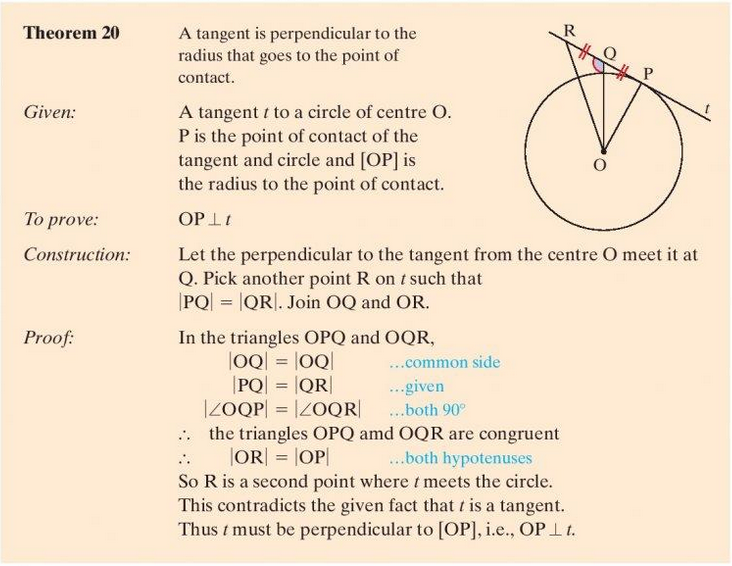 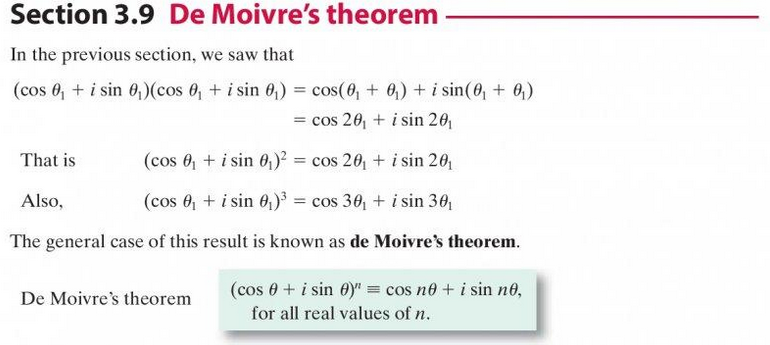 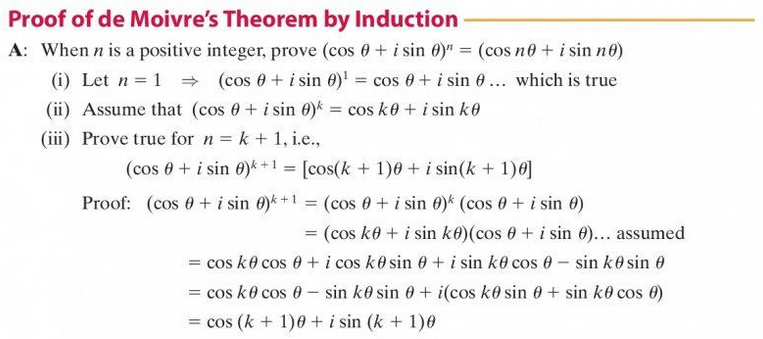 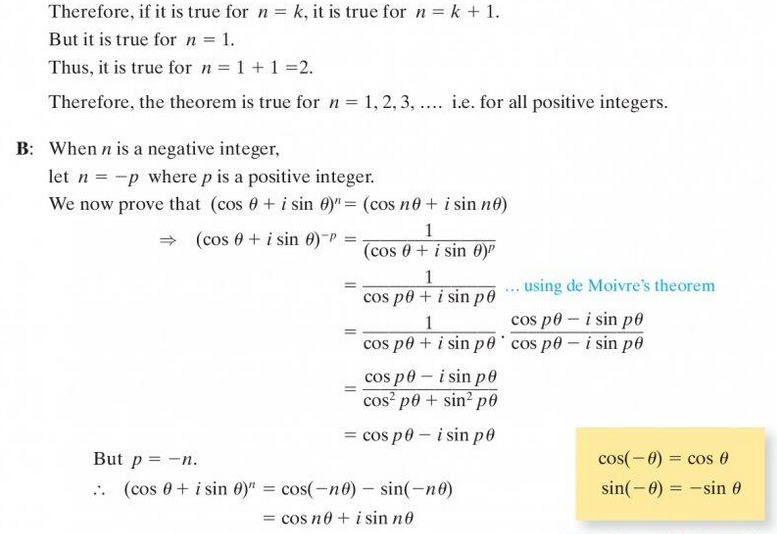 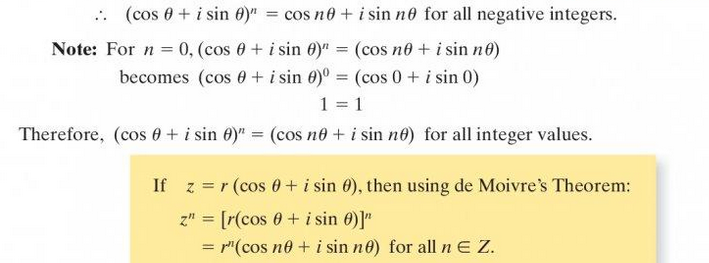 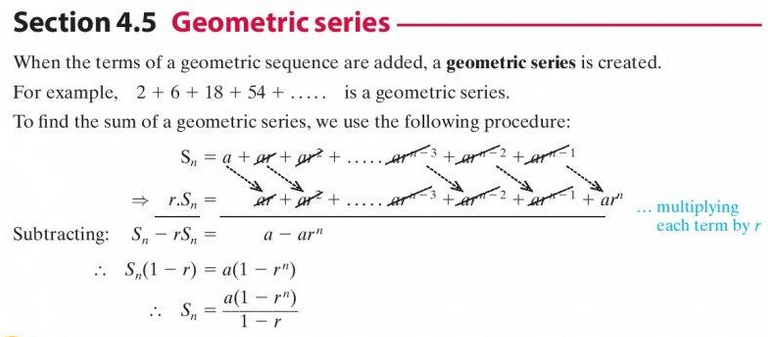 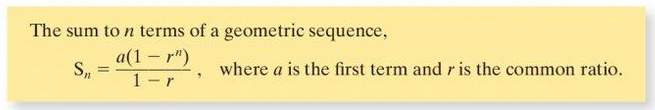 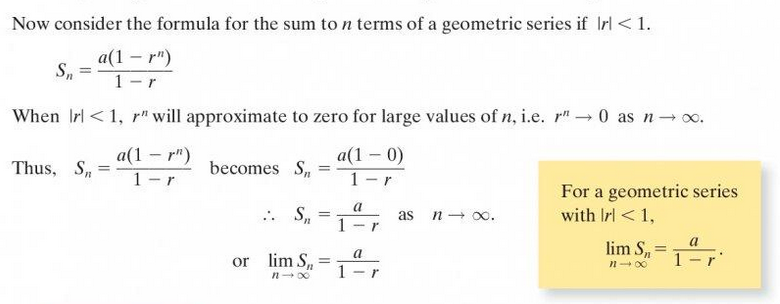 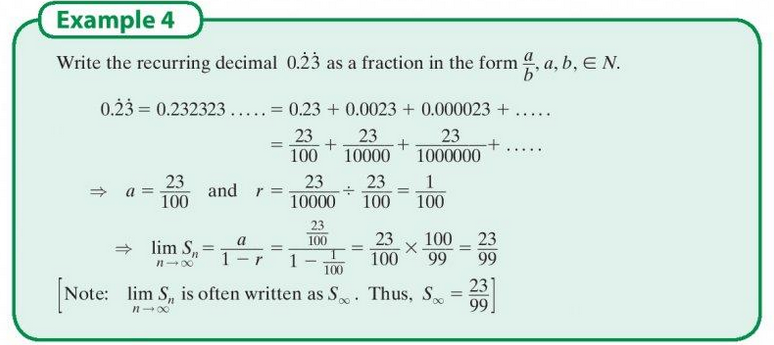 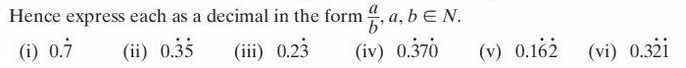 Proof by Induction: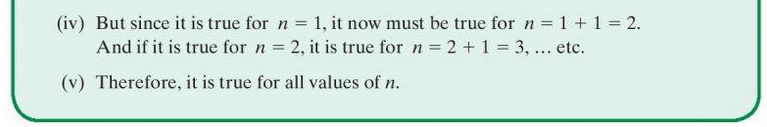 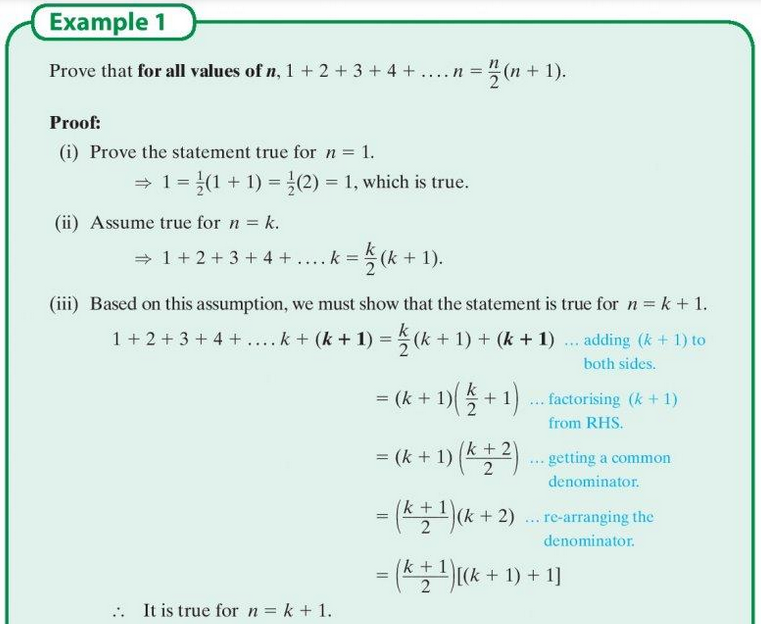 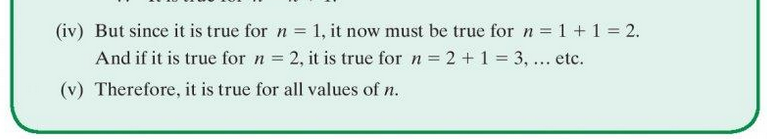 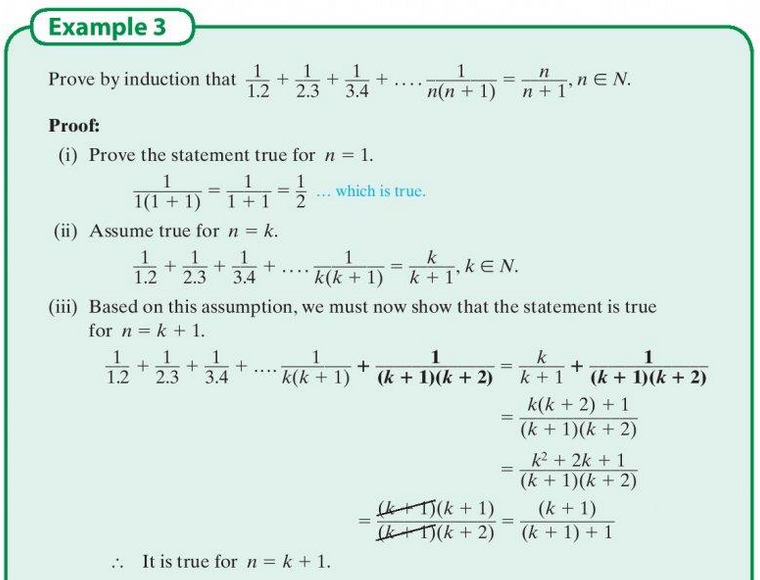 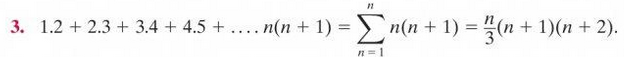 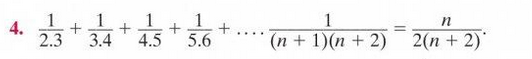 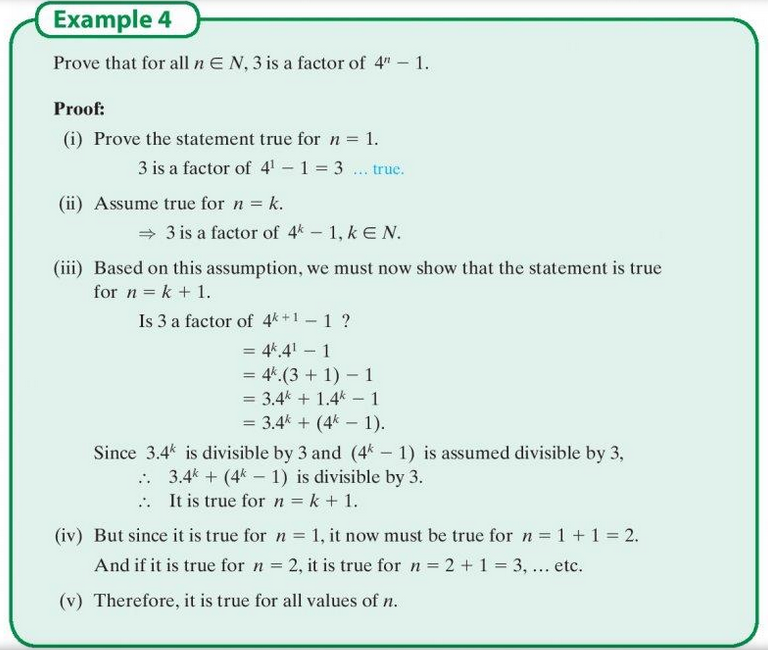 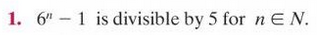 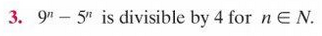 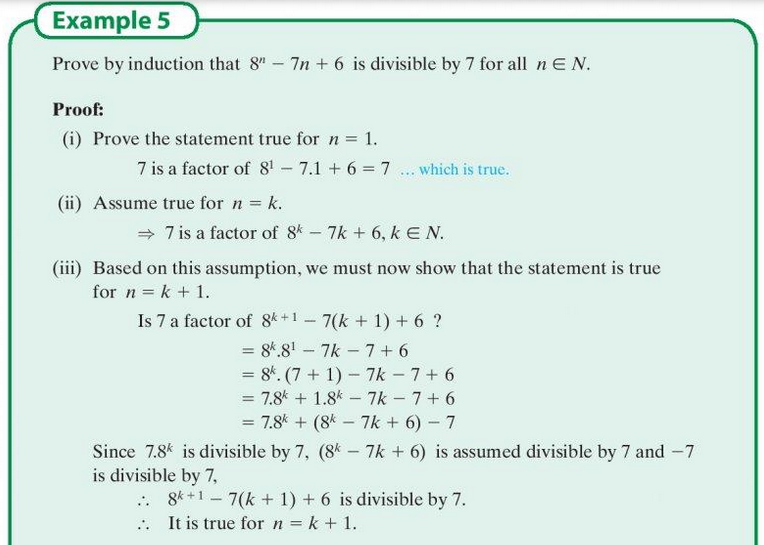 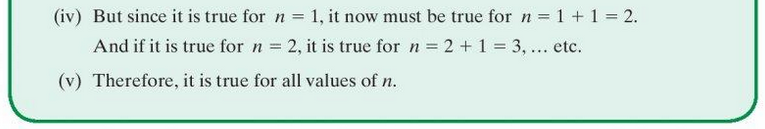 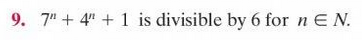 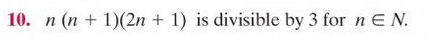 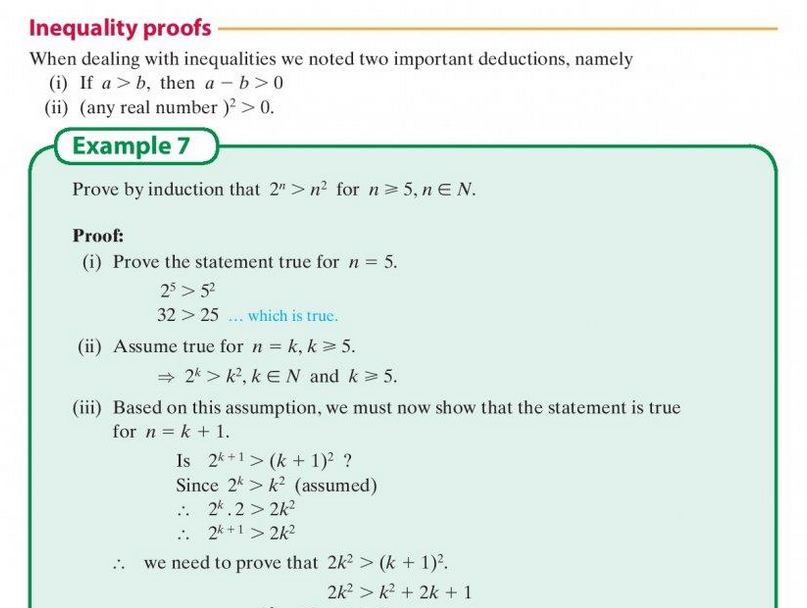 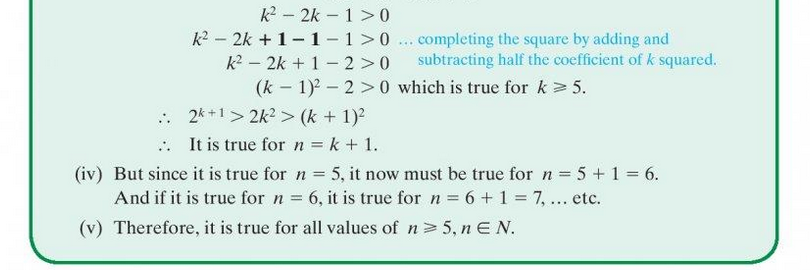 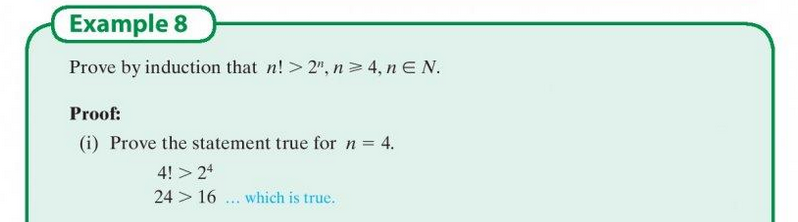 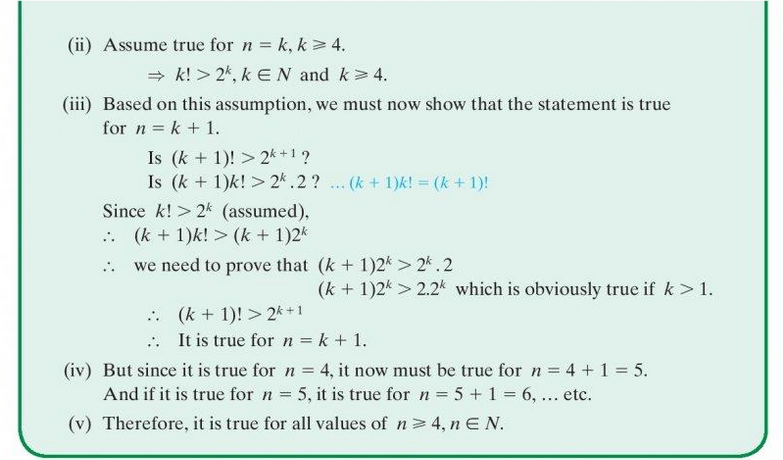 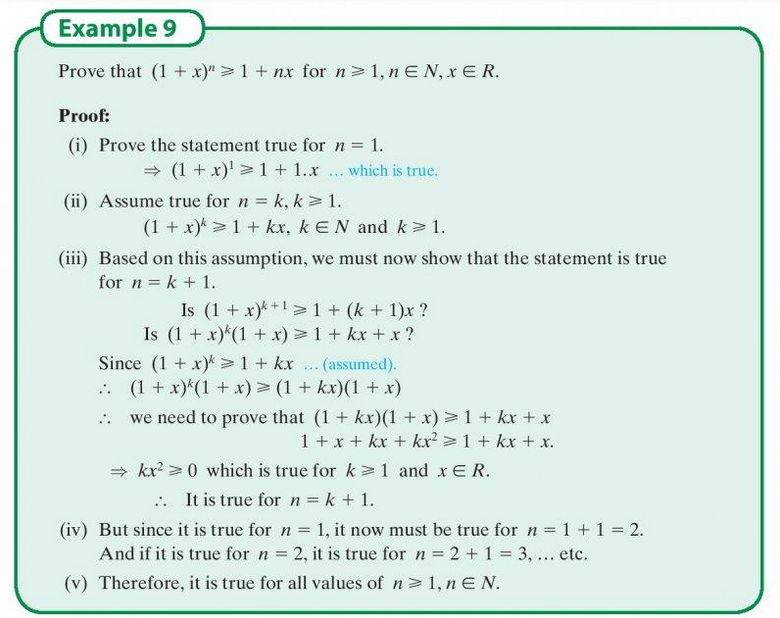 